Contributed in various CSR ActivitiesResults DrivenIT professional having an extensive, diverse exposure in managing technology & management for an elite clan of enterprises, managing multiple technology platform and people by way of a dedicated team of internal resources and external vendors [Location Preference: Dubai, UAE]DedicatedSeeking top level position within Service Delivery and Business Transformations with a technology-driven organisation of repute, aimed towards enhancing the business potential & productivityProfile SummaryA dynamic professional with 25+ years’ of rich experience in managing information technology functions encompassing complex corporate systems as well as enterprise wise large infrastructure & networks involving multiple technologies across geographiesA keen planner, strategist & implementer with expertise in managing global delivery frameworks for new technology implementation projects, aimed towards streamlining related activities as per quality standards.Extensive experience in driving business for service offerings coupled with deep understanding of critical business drivers in multiple markets and industries; track record of having established high profit accounts with excellent levels of retention and loyalty.Expertise in mapping requirements of global clients, different stakeholders, technology partners, service providers, vendors, business units & peer organizationsSkilled in evolving systems / processes (procedures) for change management in IT operations entailing mapping of business processes and studying workflow to design hardware / software solutions / applications; skilled in ensuring business functionality adherence & enhancing competitive advantage.Proficiency in software solutions architecting and conceptualization for enterprise wide IT solutions in alignment with business/information systems.Adept in establishing and managing remote data centres / large scale systems and networks with comprehensive experience in maintaining storage / backup / disaster recovery centre operations over a large user base for enabling integration of new systems with other systems.An effective leader with distinguished abilities in managing projects and technology; experienced on direct / indirect management of resources. Ambassador Education Group, Dubai, UAE as ICT ManagerJuly 2016 – onwards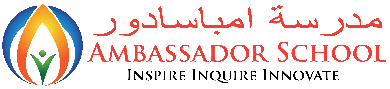 Applications: Security, Web and Network AdministrationResponsible for the Complete IT infrastructure facility. Handling 3 Schools :: Ambassador Nursery & Ambassador Kindergarten, Ambassador School- Dubai, Ambassador School- SharjahHeading Team of 10 Subordinates inclusive of IT Engineers, Technicians, Teachers, Staff & TrainersInstallation, Maintenance & Modification of Storage, Web Administration. (Coordination and Monitoring of Group’s, Schools and Training Centers Websites)Manage IT Budgets, procedures and overall IT performance.Manage helpdesk for all IT related issuesConduct Orientation / Training to the staff and educate them pertaining to the Technology.Monitor system performance and network communication.Coordinate priorities between the IT departments of the Schools and Training centers and user departments.Responsible for technical guidance on IT related processes across the Organization.Server Installation with back up and mainteneceComplete handling of Web sites & Social MediaComplete handling of ERP Portal and updations and providing training to teachers and staff as and when requiredInstallation and maintence of CCTV and Security systemsInstallation & Maintenance of Time & Attendance and MaintenanceLui O Lei Trading LLC (A division of Hassani Group of Companies), 
Dubai, UAE as ERP Project Manager cum IT ManagerApr 2012 – June 2016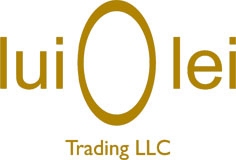 New ERP with the development and implementation of Microsoft Dynamics AX-2012 R3 as project manager and completed the task in installation with 25 POS storesHandled the Server and server management with Rack space, London with VPN connections to each stores and with the developer.Handling New Development of Corporate website in PHP platform with CMS including content and development management (www.luiolei.com)Handling E- Commerce development with Magento and integrating all products with online marketing (www.dstyleguru.com)Carrying out the overall operations of the  and controlling all the 25 Boutiques in UAE for IT & installing and maintaining POS, Printers, Time & Attendance, CCTV and surveillance systems with technical know-how and support to sales staffs with adequate trainingAscertaining the IT needs of the company (Server and System maintenance) Handling E-mail marketing, SMS marketing, development of multimedia presentation, conducting discussions with the client as well as designing the pre-architect of the softwareHandling Photography for the products and maintain its database
Summary of the RoleComplete study Design, Development of ERP with Microsoft Dynamics AX 2012-R3 with implementation in 25 stores and in back office from Logistics, Supply chain management, Accounts etcDesign, Development, Generate and update website & eCommerce content (products, content, and promotions)Work with agencies to build traffic & sales via the website (PPC / SEO agency, email marketing provider, e-commerce provider, etc)Plan, define and implement website changes and functional improvements according to the managementMaintain and update the online marketing plan for the websiteMonitor key performance indicators on the website and develop plans to improve themLeading the team of 80+ members from Back office to Stores with technical and Physical supportHighlights:Developing the Corporate website : www.luiolei.com and E-Commerce website : www.DStyleguru.com and in the phase of completion and integration with Microsoft Dynamics AX databaseDeveloped Total ERP with Microsoft Dynamics AX-R2 and implemented in 25 stores across UAE with VPN connections between server and the HO and the StoresHandling of All PR & Advertisements from creation to publishingHandling of All IT related Hardware and software issues including Purchase & Cost cutting and ImplementationE-commerce Newsletters and SMS marketing and integrated with websites Handling Time & Attendance, CCTV installations with database and support Accounts in preparation of salary up to WPS creationsHandled Purchases from IT, Printing, General (with negotiation skills)Abacus Quest Point (UCMAS-UAE), Dubai, UAE 
as Operations Manager cum IT ManagerApr 2012 – Aug 2014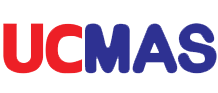 Spearheading entire gamut of operations comprising of software development, website redesigning & hosting (CMS), human resourcing, implementation, testing, etc.Carrying out the overall operations of the Head Office and controlling all the 25 Franchises in UAEAscertaining the IT needs of the company (Server and System maintenance) Managing the admissions & Batch formation for Head office for UCMAS and DinoArt; managing the Students, Office – Admin., Transport and its issuesLooking after the Development of Books, Periodicals and E-publications like HTML News Letters, Advertisements for Publications, etc.Handling all government related jobs from, Dubai Economic Department, KHDA, Dubai Civil Defense, Immigration, etc.Handling E-mail marketing, development of multimedia presentation, conducting discussions with the client as well as designing the pre-architect of the softwareLeading the team of 10 membersHighlights:Meticulously contributed to the progress of websites (http://www.ucmasuae.com and http://www.dinoartuae.com ERP Projects and Office AutomationRedesigned the complete office, institute layout, thereby executed the same successfullySuccessfully ensured zero downtime for the applications / system and contributed towards cost saving for the company for 20-25% for every purchase order.Unity InfoTech Solutions LLC, Dubai, UAE 
as IT Manager cum Business Development ManagerJun 2011 – Jan 2012Deftly managed market, design, development of software projects for banks, corporate sectors, customized ERP applications, software testing, etc.Handled IT Staffing, Human Resourcing, Software Projects Sales, Design, Development, IT Hardware, Software Testing & Implementation, etc.Highlights:Skilfully attained the progress for the ERP Projects & IT Staff contracting for the banks and corporate sectors as well as for Office AutomationIndian High School, Dubai, UAE as ICT Manager 
(For The Information Communication Technology Department)Apr 2002 – Apr 2011

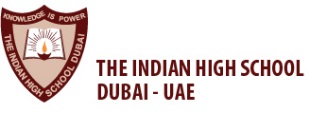 Manage all hardware and software control of school, administration and kept pace with new developments
in ICT department of the school.  Handled day to day emails of the school, antivirus and other related problems.Handled All Budget, Planning, and Purchase & Execution for the ICT Department with savings every year.Handled more than 650 systems and 12 servers and managed two schools online with support team of 10 staff.Developed & Implemented all Software Projects for School Automation from A to Z (Admission, Pay Roll-Staff with Time and Attendance Biometric integration & Students fee generation, Transport, Library, RFID card implementation, Accounts, and complete automation, Human Resource, etc.,)Installed e-learning projects in more than 600 classrooms; with total automationInstalled 5 classrooms - e-learning in Zabeel School for girls, Dubai. Develop an ICT centre in Ms. Rashid pediatric centre, Dubai. Conducted various multimedia events for and on behalf of the school from creation and presentation. Design, and print of all school posters, brochures, newsletters, leaflets, etc. Handle system management with cost effective management in all applications;  security level of server of the school, including data management, backup etc; created and submitted school records as required by the Ministry Of Education in Dubai. Create and present multimedia presentations for the school in management meetings and shows for parents and invited audience.Interact with software developers, hardware vendors for all kinds of implementation. Successfully handle various multimedia events, covering all facets ensuring results. Sites Developed 1) www.indianhighschooldubai.org  2) www.ihscounseling.info  
3) Some of the areas handled: newsletter, printing, posters, ministry sheets, photography / video graph for all school events, SMS broadcast, hardware, software, networking, installation, system mgt., consumables, general data entry for all departments backup, email, antivirus, graphics, multimedia, students id card, website, question papers, planning of infrastructure, isdn line service, internet leased line, telephones, etc.,.Software & hardware: All Microsoft applications, HTML, DHTML, JavaScript, asp, gif animation, flash, Dreamweaver, FrontPage, Adobe (Photoshop, illustrator, image ready, image styler) CorelDraw, etc., installation of servers, installation of desktops and troubleshooting etc complete knowledge of hardware including assembling of systems, software installations, troubleshooting and solving also. Handle Transport and Admin Department & Auditorium in the absence of the respective managers including Budget Planning etc.Jaydev Information Systems, Dubai, UAE as IT Manager cum Web Designer / Programmer / Graphic Designer / In-charge 

Dec 2000 – Apr 2002Sites Developed 1) www.roycon-dubai.com  2) www.nishis.com  3) www.indianhighschooldubai.orgResponsible for marketing, designing, development of websites, administration (www.saleincity.com).Involved in graphic designs, from concept to prepress and production for the sister concern Nishi’s.  Developed websites for clients. Interacting with clients for marketing of sites.Software & Hardware HTML, DHTML, JavaScript, asp, gif animation, flash, Dreamweaver, FrontPage, adobe (Photoshop, image ready, image styles) CorelDraw, etc. complete knowledge of hardware including assembling of systems, software installations and troubleshooting. Handled Sales and accounts of Nishi- a textile showroomOrchids Asia Mumbai, India as ManagerJan 1997 – Dec 2000

Handle printing projects right from beginning to end. Getting orders from corporate clients and negotiating the prices. Execute design concept and getting approval from clients. Colour separations of the artwork from PC to films. Organize with printers’ plate making, printing, varnishing, lamination, die punching, finishing, packing and delivery to the client. See the jobs portfolio: http://www.val-international.com // http://www.conceptin.com. Software & hardware: all graphic software related to printing technology, and web technology. Successful in developing more than 300 static websites during this period.Own Design Studio cum Offset Printing Press, Mumbai as Partner
Jan 1985 – Dec 1996Successful in obtaining orders for desktop publishing and printing services, order execution - including DTP, processing, proof approving, quotation. Colour separations, pre-press processing, plate making, printing (offset & screen). Graphic designs, visiting card designs, catalogues, brochures, bulletins, annual reports etc., screen printing of visiting cards, letter heads, designing of logos etc. Handled jobs  from purchase to production. Work on machines including handling machinery maintenance and complete knowledge of printing from single color printing to four color printing and color separations through the latest methods. AutoCAD designing of tools, fixtures, plastic moulds - designing, CNC programming and helping in sourcing of development of tools and moulds for customers. Software & hardware, offset machines: SWIFT - (India) 15“ x 20” ; ROMAYOR – 10” x 15” ; HAMADA (Japan)- 700CD 15” x20”, hardware: started with 80286- 2 systems, upgraded to 80386 and then to 80486, software: Aldus Page maker version 3, 4, 5, Ventura Publisher, Quark Express, Ms Word, scanning software’s, Paint Shop, Adobe Photoshop, CorelDraw.Successful in obtaining orders for desktop publishing and printing services, order execution - including DTP, processing, proof approving, quotation. Colour separations, pre-press processing, plate making, printing (offset & screen). Graphic designs, visiting card designs, catalogues, brochures, bulletins, annual reports etc., screen printing of visiting cards, letter heads, designing of logos etc. Handled jobs  from purchase to production. Work on machines including handling machinery maintenance and complete knowledge of printing from single color printing to four color printing and color separations through the latest methods. AutoCAD designing of tools, fixtures, plastic moulds - designing, CNC programming and helping in sourcing of development of tools and moulds for customers. Software & hardware, offset machines: SWIFT - (India) 15“ x 20” ; ROMAYOR – 10” x 15” ; HAMADA (Japan)- 700CD 15” x20”, hardware: started with 80286- 2 systems, upgraded to 80386 and then to 80486, software: Aldus Page maker version 3, 4, 5, Ventura Publisher, Quark Express, Ms Word, scanning software’s, Paint Shop, Adobe Photoshop, CorelDraw.Nantha Kumar Engineering Works, Coimbatore, Tamil Nadu as Working Partner 

Apr 1980 – Dec 1984Nantha Kumar Engineering Works, Coimbatore, Tamil Nadu as Working Partner 

Apr 1980 – Dec 1984Handled all kind of machines like lathe, shaping, milling, drilling, welding and other allied products for the manufacture of job works, jigs and fixtures for various types of jobs, plastic moulds for hand injection moulds, small blow molding dies, press tools for small type of components. During this period, I set out as an entrepreneur and single-handedly managed all the above jobs and more. I am completely skilled in machines and machinery maintenance. University of New Castle, Columbia USA

2010MBA (Information Systems)Institute of Technical Education, Kerala India

1980Diploma in Mechanical EngineeringIELTS from British Council Band 6.0 in General in 2008Adobe Certified Expert – Photoshop & Dreamweaver in 2008MCSE - Microsoft Certified Systems Engineer in 2007CCNA - Cisco Certified Network Administrator in 2007MCSD - Microsoft Certified Software Developer in 2007					Computer - Web Design & E-Commerce - Certificate Course, Mumbai, India in 1999Plastic Mould & Die Design - Certificate Course in 1983TechnicalServers, Desktops, Networking, Telephone, CCTVs
Website Design & Development, Progress Report, Software Architecture, HTML, DHTML, JavaScript, ASP & GIF AnimationSoftware









IELTSMS Office 2013 (Word, Excel and  PowerPoint) & MS Access
PageMaker, Photoshop, Image Ready,
Image Styler, Page Mill & Go Live
CorelDraw, Corel Photo – Paint &
Quark Express
DreamWeaver, Flash, Fireworks
Paint Shop Pro and Animation Shop
Animation and Other Packages
3D Studio, Max, AutoCAD


6.5 in GeneralOrganised Lot of Social Events for some of the Communities in Dubai from Events Management from start to endIndian High School, Dubai, UAE as ICT Manager

Apr 2002 – Apr 2011









The Indian High School (IHS) is the first expatriate educational institution to be established in Dubai, United Arab Emirates in 1961.The school was established in 1961 by Maghanmal Panholia with a view to providing education to children of Indian expats. The school is recognized by the Ministry of Education, Dubai, and is permanently affiliated to the Central Board of Secondary Education (CBSE), Delhi. It is a member of Dubai Quality Group and has acquired ISO : 9001 : 2000 Certification. The school has also received the Sheikh Hamdan bin Rashid Al Maktoum Award for Distinguished School and School Administration twice (2002 & 2005).Today, the school has grown from its initial enrollment of 8 students to over 12,000 students. The centerpiece of the School complex is the Sheikh Rashid Auditorium, which can accommodate about 1800 guests and has been the venue of many significant events and it is also used for other programs. Also, just recently, they have renovated the Sheikh Rashid Auditorium with many new features like the seats, lighting and also have removed the extra projectors.The school is closely involved with the activities of the entire academic community in Dubai, and has special programmes aimed at creating awareness of the environment and enhancing ethical values.Single-handedly managed overall:Hardware and software control of school, administration and kept pace with new developments in ICT department of the schoolDay to day e-mails of the school, antivirus and other related problemsBudget, planning, and purchase & execution for the ICT Department with savings every yearMultimedia events, covering all facets ensuring resultsSpearheaded over 650 systems and 12 servers and managed two schools online with a support team of 10 members. Now handled by 30 member team.Looked after the installation and establishment of:E-learning projects in more than 600 classrooms with total automation5 classrooms - E-learning in Zabeel School for girls, DubaiWorked in coordination with Software Developers, Hardware Vendors for all kinds of implementationDeftly developed and implemented:Software projects for School Automation from A to Z (Admission, Pay Roll-Staff with Time and Attendance Biometric integration & Students Fee Generation, Transport, Library, RFID Card Implementation, Accounts and Complete Automation, Human Resource, etc.)ICT centre in Ms. Rashid Pediatric Centre, DubaiManaged Transport and Admin Department & Auditorium in the absence of the respective Managers including Budget Planning, etc.Ensure system management with cost effectiveness in all applications at the security level of the server of the school, including data management, back-up, etc.Maintained and  submitted school records as required by the Ministry of Education in DubaiActively created multimedia presentations for the school in management meetings and shows for the parents and invited the audiencesHighlights:Essayed a stellar role as one of the Leaders of the Team that won the School, The UAE IT Challenge Award for the project www.ihscounselling.info and was sent to school to participate in Stockholm IT ChallengeActively worked in coordination with:Other agencies and third parties for any cultural entertainments and programmesCore team to achieve Hamdan Award for Distinguished School and School Administration in 2002, 2005 and 2009 and rendered IT support for the preparation of files; achieved ISO certification for the schoolSuccessfully developed the following sites:www.indianhighschooldubai.org  www.ihscounseling.info  www.careersexposition.info Holds the credit of design, development and implementation of:Multimedia presentations for the school in every eventOnline ERP solutions for Students, parents, Staff for Academic, which includes: online progress report, Online attendance system, Assignments upload & download, Question paper Archives, Student, Staff management, etc.Online Library ERP system with a periodicals issuance and return system with RFID card Integration, ERP for Transport, ERP for Registration, Accounts, Inventory, etc.RFID cards for Students & Staff for Automation in Library, Bus & Attendance, etc.Note : These are some of the Glimpses of the Area served, but has handled : Transport, Library, Register Department, Cash Department, Admin Department, Auditorium with Sound and Light Engineering, E-learning etc., ERP Systems (Microsoft Dynamics AX)Financial Control & ManagementProject Management etcWeb Site Redesigning & Hosting (CMS)Purchase & ExecutionGeneral AdministrationEcommerce Design & ImplementationPrinting ManagementCost & User ManagementEmail (Newsletter) MarketingSMS & Email BroadcastingAutomatization skills